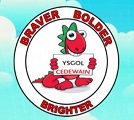 Ysgol CedewainSchool uniform price list 2021/2022Uniform Items					PriceChild Sweatshirt (Purple) 			£7.90 Adult Sweatshirt [Purple] 			£10.70 Child Hoody [Purple] 				£9.30 Adult Hoody [Purple]				£12.80 Child Zip Hoody 				£13.50 Adult Zip Hoody 				£16.00  Child Polo Shirt [Purple/ Sky Blue] 		£7.50 Adult Polo Shirt [Purple/Sky Blue] 		£10.10 6th Form Sweatshirt [Grey] 			£10.70 (6th Form can be added to back of sweatshirts for an extra £1.00 if you wish]6th Form Hoody [Grey] 				£12.806th Form Zip Hoody [Grey] 			£16.00 6TH Form Polo [Royal Blue] 			£10.10 Other Items available: Child Fleece [Purple] 				£13.35 Adult Fleece [Purple] 				£16.85 6th Form Fleece [Grey] 				£16.85 Child T-Shirt [Purple/Sky Blue] 			£4.80 Adult T-Shirt [Purple/Sky Blue/Royal Blue] 	£6.85 Child Cardigan [Purple] 				£11.00 Child Reversible Fleece [Purple] 		£20.00 Child Waterproof Suit [Purple] 			£15.00 Accessories Book bag [Purple] 				£6.00 Gym Sac [Purple] 				£4.50 Size Guide Child Sizing Ages 3-4 (20/22”) 5-6 (25/26”) 7-8 (28/30”) 9-11 (30/32”) 11-12 (32/34”)Adult SizingSize XS – 34/36” S 36/38” M38/40” L 40/42” XL 42/44”All the above prices include VAT & Embroidered School Logoand are available from:https://www.midwalesembroidery.com/